LINDEN HIGH SCHOOL
GIRLS VARSITY BASKETBALLLinden High School Girls Varsity Basketball falls to Brandon High School 52-14Saturday, February 2, 2019
3:30 PM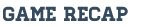 The Girls Varsity Basketball Team lost to Brandon yesterday 52-14. Grace Pryde led the Eagles with 5 points, Jordan Peterson had 4, Erin Gillespie had 3, and Taylor Acox chipped in 2 points. The girls return to action this Tuesday when they travel to Kearsley to take on the Hornets in a Metro League contest.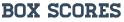 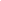 